How can we see report of Min level/Re-order level in finsys?We have a report for Min level/Re-order levelPURCHASE&PROCUREMENTPURCHASE MISFIRST TAB (PR/PO RELATED)PURCHASE ESTIMATE OF MSL/ROL ITEMS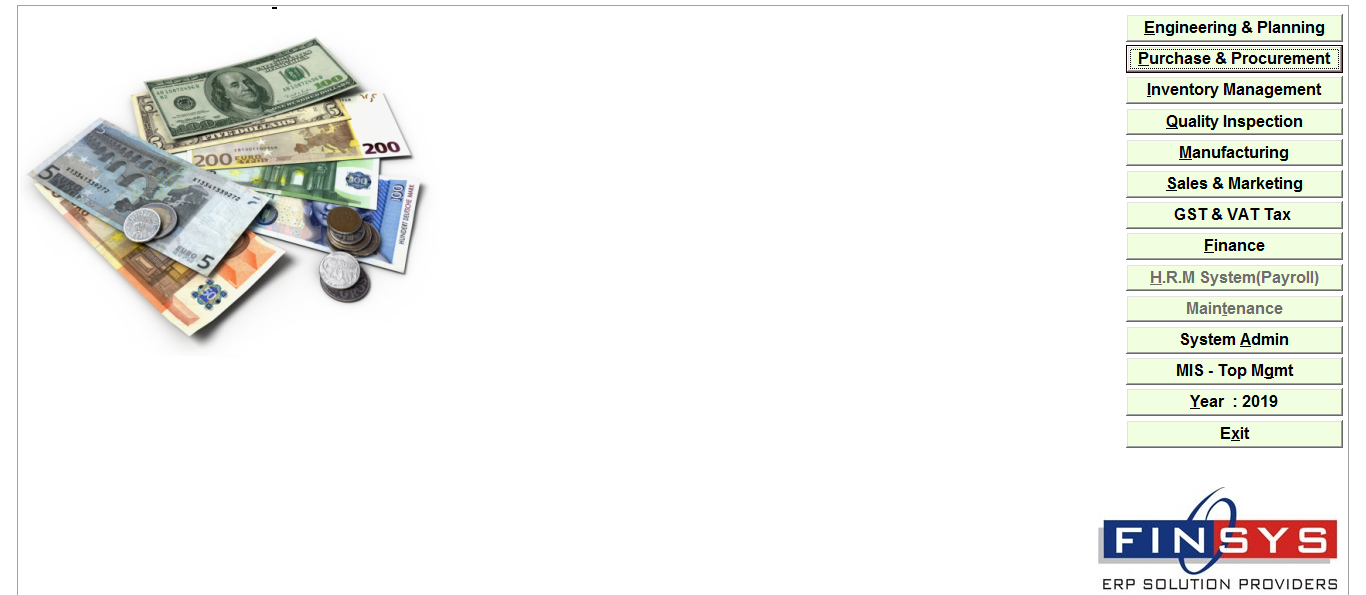 Click:- Purchase & procurement 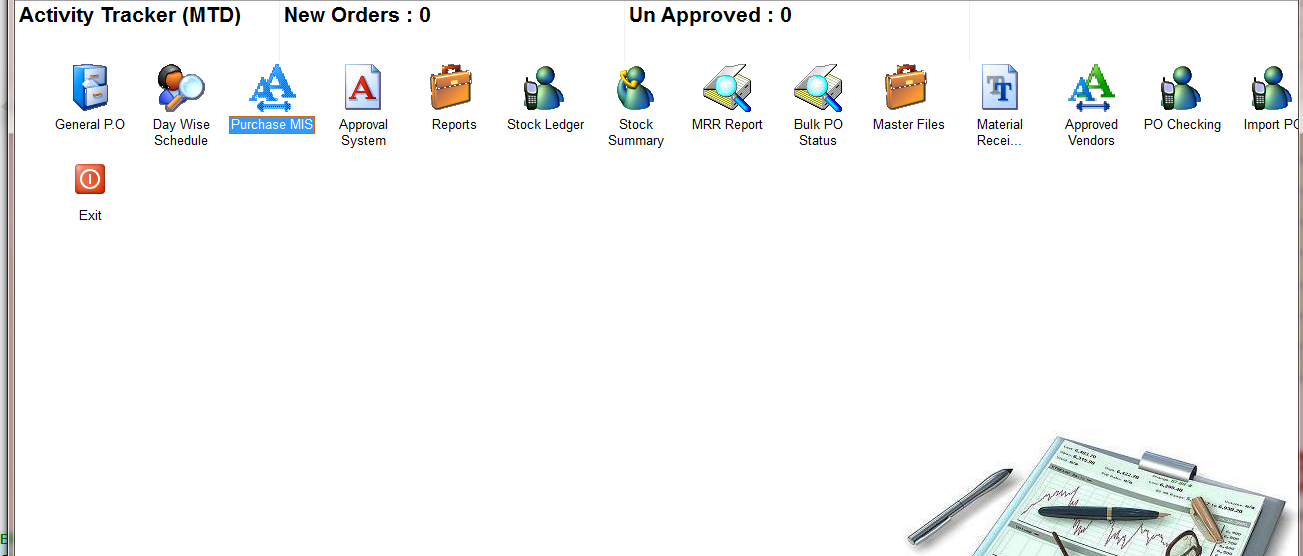 Click:- Purchase MIS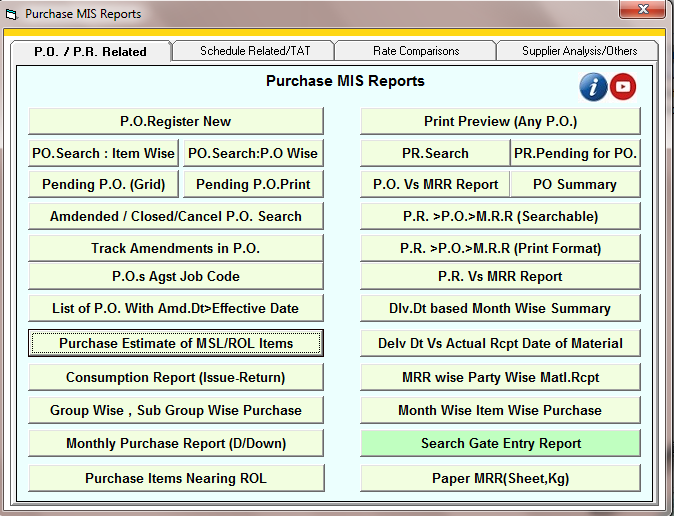 Click:- Purchase estimate of MSL/ROL items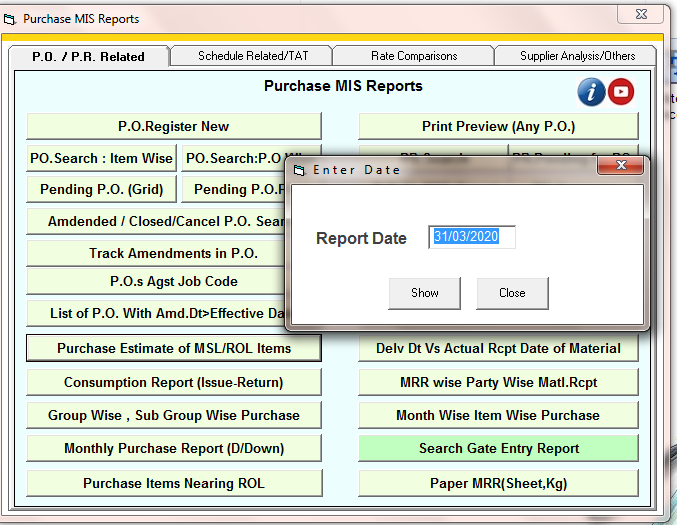 Enter the date 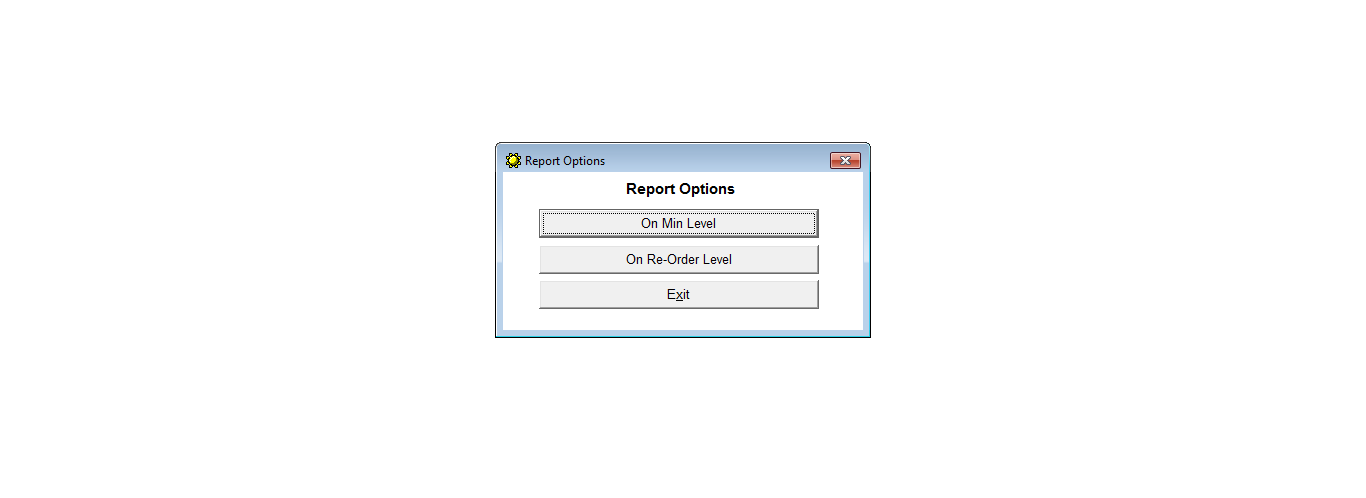 Select the option  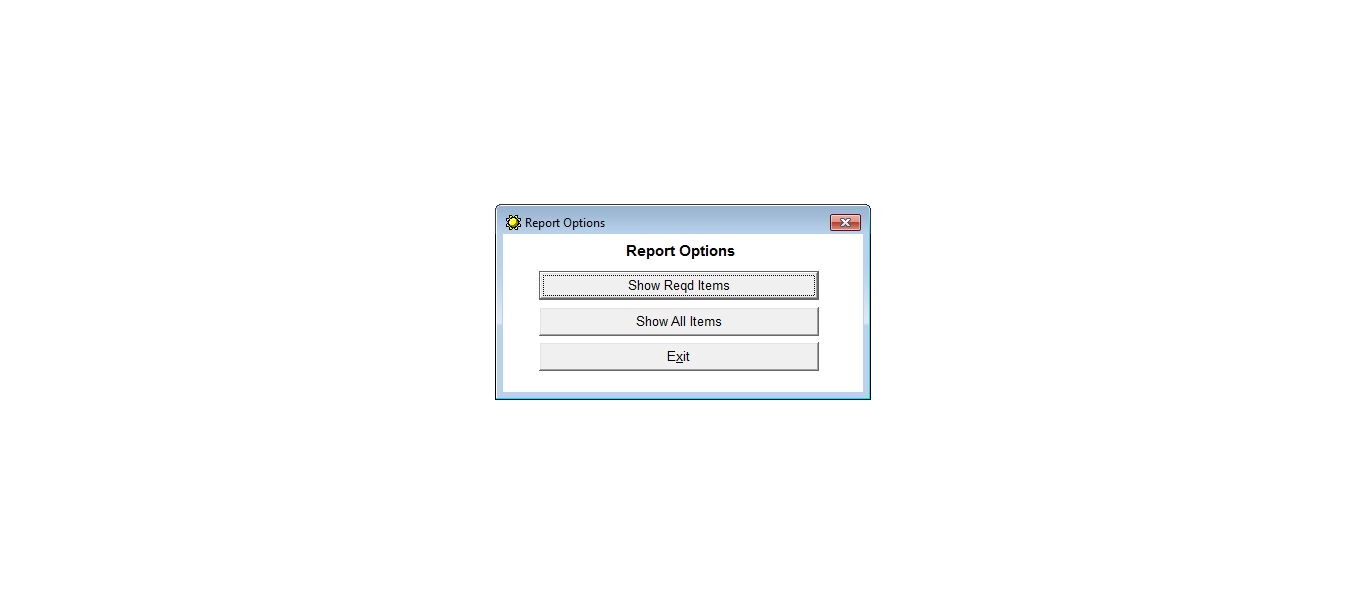 Select the option for item 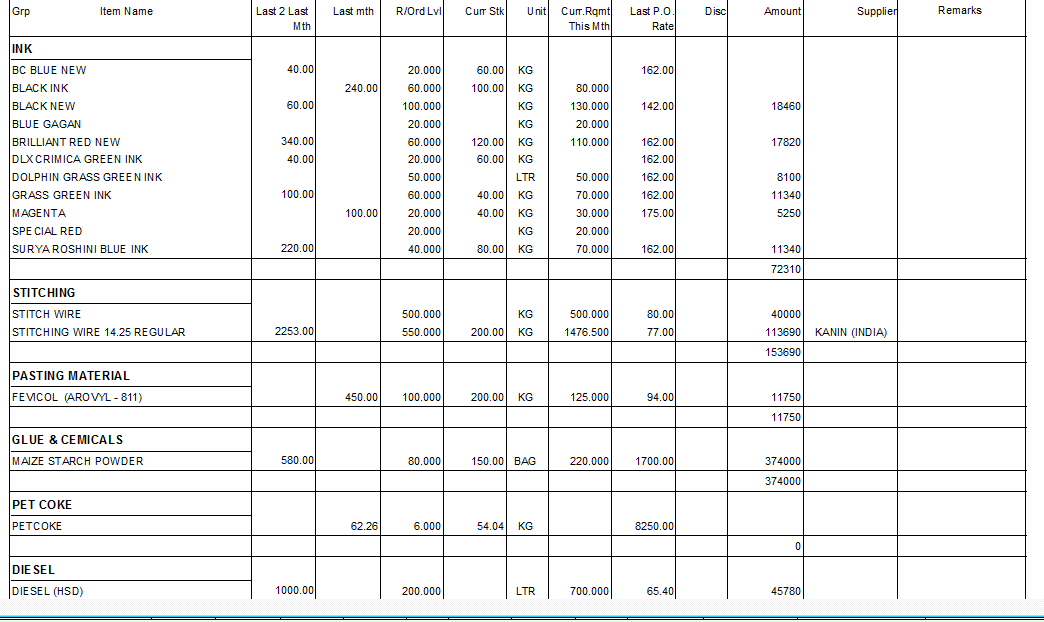  Re-order Report 